Northwestern Local Schools 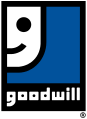 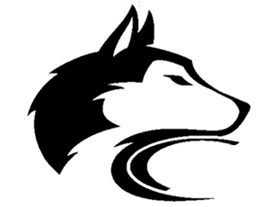        Goodwill Industries    Program Referral FormThis form is to refer your son/daughter to a career readiness program with Goodwill Industries called Pathways to Success.  With your permission and, if your child is found to be eligible, your son/daughter would be assigned a case manager who will assist your child in developing an individual career plan.  In addition to the career plan, the case manager will also work on job goals and specific skills to help best prepare your child to be job-ready for the future!  By signing the form below, you allow Northwestern Local Schools to share this form, your child’s contact information, and his/her school schedule with Goodwill Industries.  After receiving this referral, a case manager from Goodwill will be in contact with you to complete additional paperwork to determine your child’s eligibility for the program.  The case manager will be your contact person as you proceed through the eligibility process and the Pathways to Success program.    Date of Referral:____________________Student Name:______________________________________________________Date of Birth:____________________  Grade:_______  School:    NMS         NHSParent’s Printed Name:________________________________________________Parent’s Signature:___________________________________________________Office Staff: please attach a copy of the student’s DASL contact screen and student schedule for Goodwill Industries 